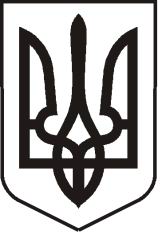 У К Р А Ї Н АЛ У Г А Н С Ь К А    О Б Л А С Т ЬП О П А С Н Я Н С Ь К А    М І С Ь К А    Р А Д А Ш О С Т О Г О   С К Л И К А Н Н ЯРОЗПОРЯДЖЕННЯміського  голови     «29» липня 2020 р.	                    м. Попасна                                   № 02-02/170                Про оплату послуг з наклеювання плакатів з нагоди Дня визволенняміста Попасна від незаконних збройнихформувань         У зв’язку з привітанням мешканців та мешканок міста Попасна з Днем визволення міста Попасна від незаконних збройних формувань, згідно з міською цільовою програмою «Інші заходи в галузі культури і мистецтва» на 2020 рік, затвердженої рішенням сесії міської ради  від 23.12.2019 № 111/5 та керуючись п.20 ч.4 ст.42 Закону України «Про місцеве самоврядування в Україні»:1.  Оплатити послугу з наклеювання плакатів.2. Витрати  на оплату послуги з наклеювання плакатів здійснити за рахунок коштів виконкому міської ради на міську цільову програму «Інші заходи в галузі культури і мистецтва» на 2020 рік. Кошторис витрат  затвердити (додається). 3.  Контроль за виконанням даного розпорядження покласти на  начальника організаційного відділу виконкому міської ради Висоцьку Н.  та начальника фінансово-господарського відділу виконкому міської ради Омельченко Я.        Міський голова                                                                        Юрій ОНИЩЕНКОВисоцька, 2 05 65Додаток  до розпорядження міського голови від 29.07.2020 № 02-02/170К О Ш ТО Р И Свитрат на  оплату послуги 1. Послуга з наклеювання плакатів розміром 1,25*1,75 м – 16 шт.*112,30 грн.= 1796,80грн.1. Послуга з наклеювання плакату розміром 3*6 м – 1 шт.*1020,00 грн.= 1020,00грн.   ВСЬОГО:    2816,80  (дві тисячі вісімсот шістнадцять грн. 80 коп.) грн.   Заступник міського голови                                                            Ірина ГапотченкоНачальник фінансово-господарського відділу  -                                                                     головний бухгалтер                                                                         Яна Омельченко